Задание для объединения «Лего-конструирование»Дата: 16.04.2020г.Тема: «Переключатели».Задание:Реорганизовать знания по переключателю с использованием программного обеспеченияLEGO Mindstorm Ev3.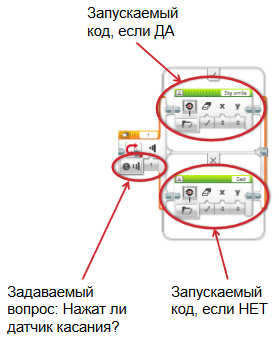 Переключатель задаёт роботу вопрос и принимает решение что сделать, основываясь на его ответе. К примеру: Видит робот линию или нет?Ответом может быть ДА/НЕТПереключатели можно найти в оранжевой вкладке.Испытания для практики:http://ev3lessons.com/ru/ProgrammingLessons/beginner/Switches.pdf